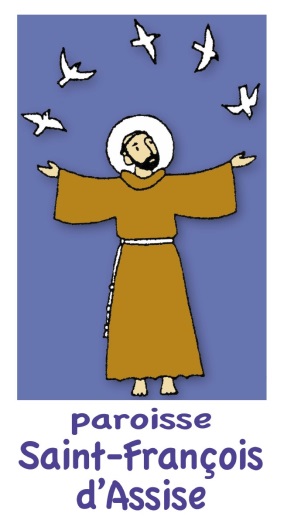 Sortie en bus Vendredi 27 mai avec au programme :visite de la Cité de la dentelle et de la mode, le beffroi, messe au centre St Nicolas, visite de l’église Notre-Dame, le Dragon, promenade sur la digue…Tarif individuel : 20  €, Tarifs familles : entre 2 et 4 personnes : 18€/p., 15€/p. à partir de la 5epers.Départ à la maison paroissiale 11 rue Diderot, à côté de l’église St Léger à 8h30 retour prévu vers 18h30. Prévoir un pique-nique.   Inscriptions et renseignements à l’accueil 9 rue Diderot et au : 03 21 28 38 31 Date limite pour les inscriptions : 10 mai 2022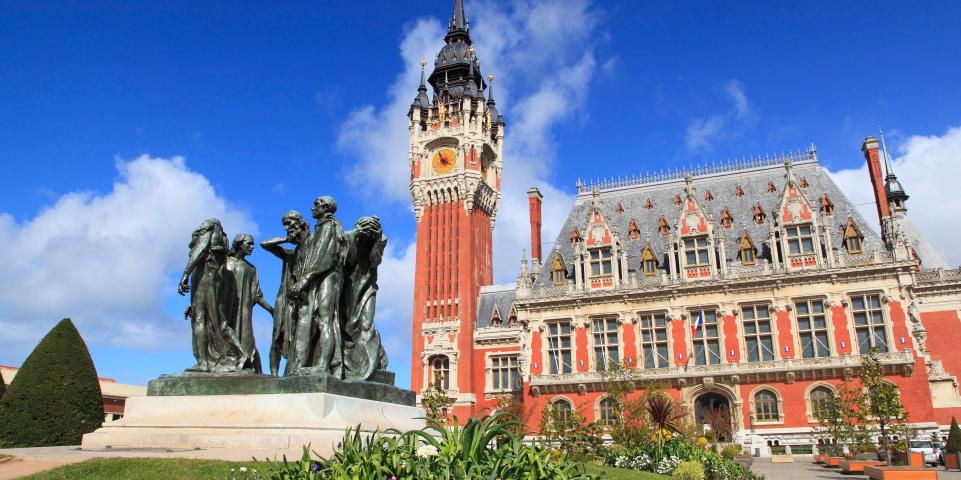 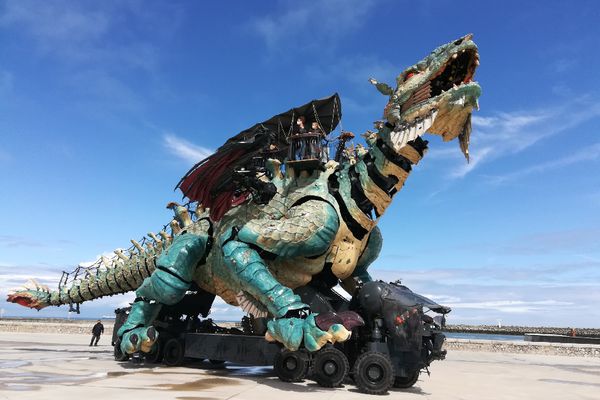 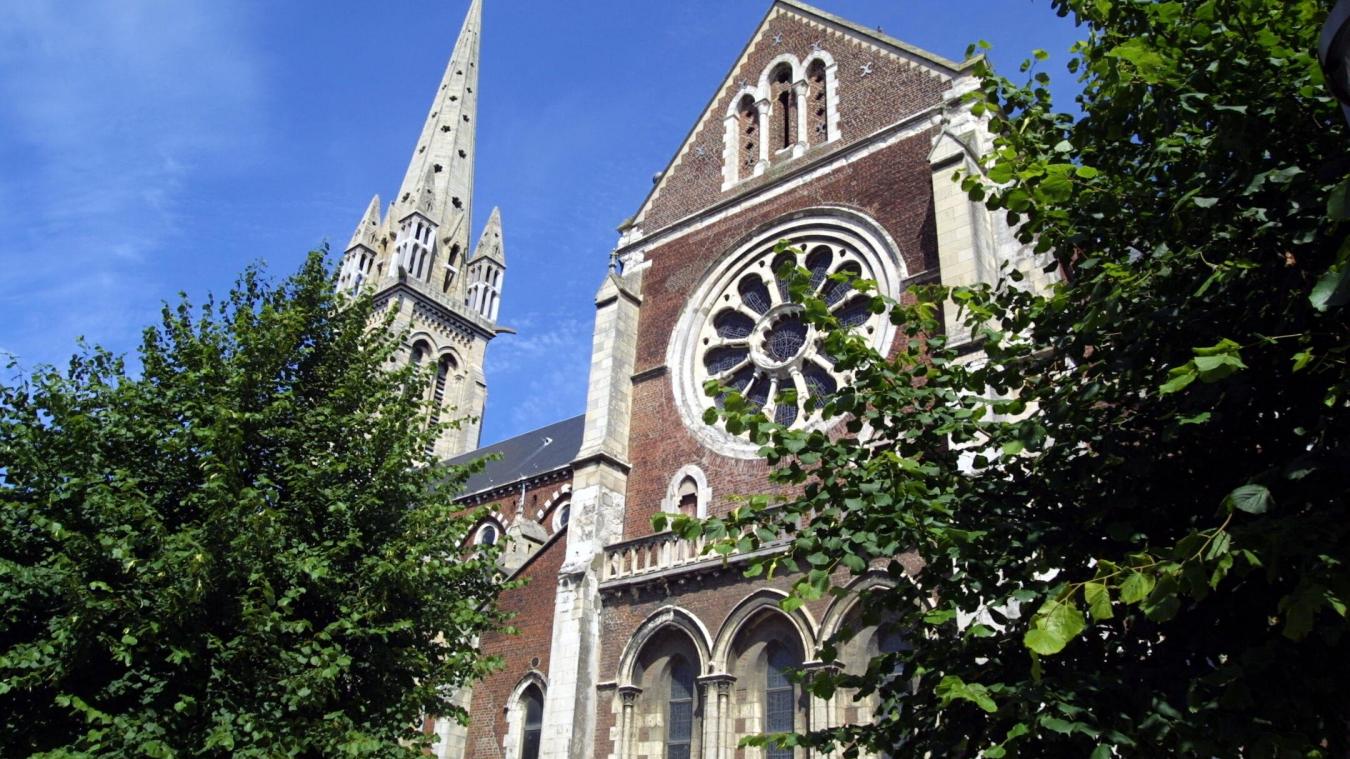 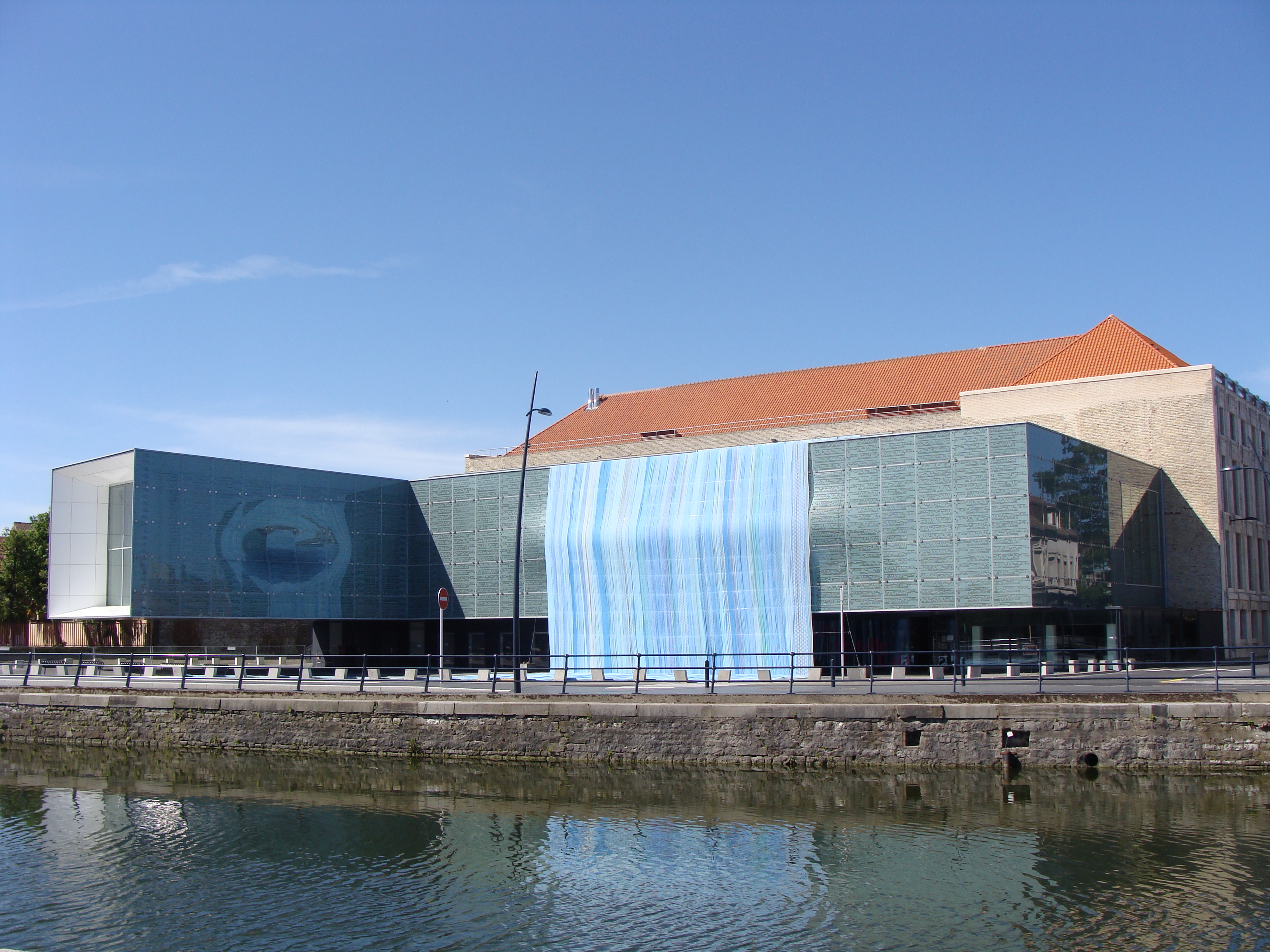 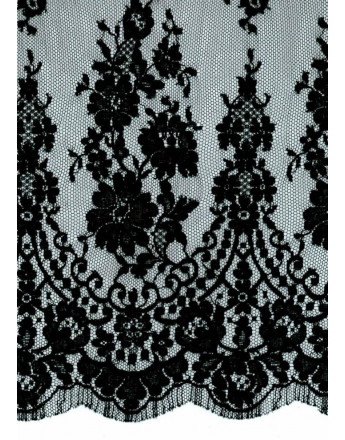         ----------------------------------------------------------------------------------------------------------------------------------------------------------------Coupon réponseNom :......................................... Prénom :.................................... Nombre de participants :...........Adresse :......................................................Tél.: ............................... mail :....................................... Participe à la sortie à Calais Vendredi 27 mai 2022, et règle la somme de ..........€ : Par chèque à l’ordre de la Paroisse St François d’Assise de Lens       en espèces